Junior Room: Children in Junior and Senior Infants Dear Parents,This is our Learning Guide for the week. I have emphasised active learning this week and on Friday we are encouraging everyone to participate in a ‘Virtual Sports Day’.  Our topic for June is ‘Summer’ with a focus on revision. Happy learning!DawnReading: I Spy and Read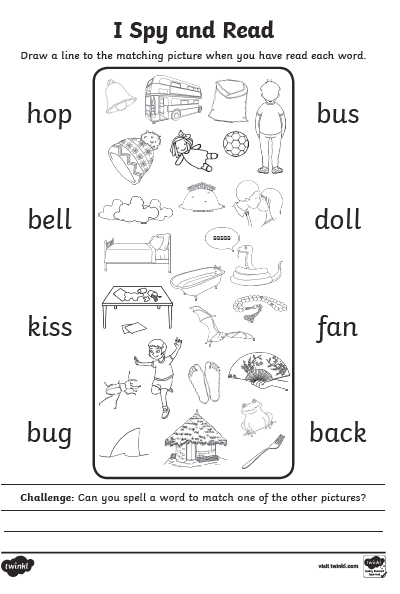 Sight Words and Sounds ActivitiesColouring Activity 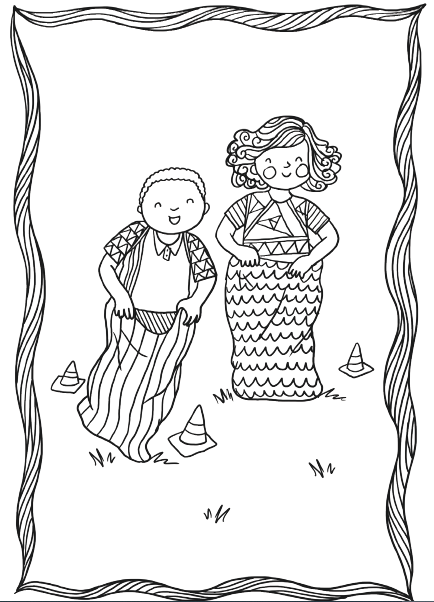 MondayTuesday Wednesday ThursdayFriday English Read this week’s story. Discuss favourite characters and favourite part. Spot Sight words and familiar sounds.Complete this week’s phonics activity.Read a book from the Oxford Owl or any book at home.Read this week’s story. Complete the writing activity.Complete the ‘I Spy and Read’ Activity.Choose a game from the ‘Sight words and Sounds Activities’.Read a book from the Oxford Owl or any book at home.Virtual Sports DayMaths Choose an outdoor activity to play. Choose an outdoor activity to play.Choose an outdoor activity to play.Choose an outdoor activity to play.Virtual Sports DayIrish Use the Padlet or Wellbeing section to get active!Listen to Ceacht 5 from ‘An Teilifís’.Use the Padlet or Wellbeing section to get active!Listen to ‘Tá Feirm ag an bhFeirmeoir’.  Virtual Sports DayOther Complete this week’s SPHE lesson. Children can prepare for Sports Day by creating an obstacle course and practising skills.Complete this week’s Art Lesson. Children can prepare for Sports Day by creating an obstacle course and practising skills.Virtual Sports DayPlay Choose an activity from the Play sectionChoose an activity from the Play sectionChoose an activity from the Play sectionChoose an activity from the Play sectionChoose an activity from the Play sectionVirtual Sports Day On Friday, we are encouraging everyone to take part in a Virtual Sports Day. This Padlet with support children with this. There are lots of activities and ideas to keep children active during the week. We would love if you could share some photographs with us of your Virtual Sports day at home!MATHS: NumberThis week we are focusing on being active. The following games will reinforce children’s maths skills. Hopscotch is a great game for number recognition and counting. Click here for a reminder of the how to play. What time is it Mr. Wolf? will encourage using time language (o’clock) and counting. Maths Trail: Create a Maths Trail at home. Children can hunt for shapes, numbers and amounts of objects e.g. find 5 twigs.Children can use natural resources (e.g. stones, leaves, etc.)  to practise an array of maths skills outdoors: Number formation: Children can form numbers using natural materials. Number recognition: Children can use natural materials to create groups of numbers from 1-5 for Junior Infants and 1-10 for Senior Infants. Adding: children can use natural materials to practise their adding skills outdoors. Ordering objects: Children can order material based on size and weight e.g. shortest to longest, lightest to heaviest etc. Children can create patterns outside. 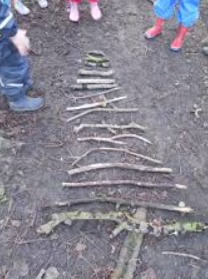 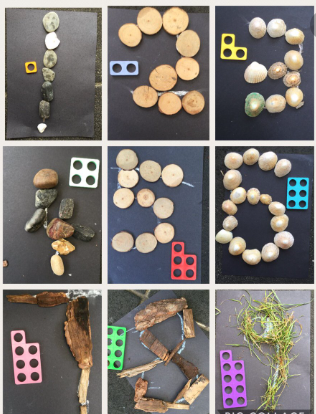 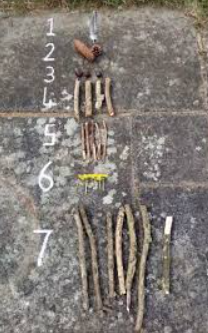 LANGUAGE: English ReadingThe picture book for this week is Fidgety Fish. We will be reading this together on Tuesday in our Zoom session.  Oxford Owl is an online site with ebooks. I have created a class login: Username: brannoxtowncnsPassword: JuniorRoom20If you wish, you can browse the library.  Oxford level 1 books do not contain words, which allows children to tell the story in their own words. Oxford level 1+ are simple reading books that you can support your children reading. These books are similar to the books I would send home in the summer term. Senior Infant children can continue with the level they have been previously been reading. I would love to hear how you get on with this.  Choose two new ‘Sight Words’ to practise this week. Use the ‘Sight words and Sounds Activities’ sheet to support this. I Spy And Read will support children reading CVC words.  Writing    Outdoor Activities: Tiddler enjoys to swim around the sea. What is your favourite outdoor activity? Draw a picture and write some words/sentences. PhonicsJunior Infants  are learning a new sound this week ‘oi’The /oi/ song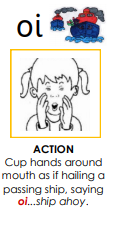 The sailors met upon the sea, /oi/-/oi/-/oi/-/oi/They found some oil 	Way down deep	/oi/-/oi/Ship Ahoy! Children can go on a sound hunt in the house or garden for objects that contain the /oi/ diagraph. Child can draw pictures of what they find. Parents can support children to read words with these sounds e.g. oil, coil, coin, boil. This Read and Reveal worksheet may support children. All the jolly phonics songs are available on Spotify or on YouTube.Senior Infants: are going to revise the soft /g/ sounds this week. The ‘hard’ g sound is the sound we usually associate with the letter g e.g. get, gold, big, etc.We can hear the ‘soft’ g sound, or the /j/ sound, in the following words: giant, gentle, gym, etc. This worksheet will help children identify the hard g and the soft g. This video of Geraldine the Giraffe will also help. Sounds Like Phonics is a multisensory, thematic approach to phonics. Click here to access online resources and games. Activity book A is suitable for Junior Infants and Activity Book A and B are suitable for Senior Infants. LANGUAGE - IrishBua na Cainte (the digital resource we use in school) can be accessed online and installed on PC/Mac for free as a result of the school closures. Click here for access. Select Junior Infants/Senior Infants when prompted. Username: trial Password: trial. Try to download it this week if you can. We are beginning the unit “An Teilifís” (Television) this week. Children can explore the songs, rhymes, games and story in this section. Cúla4 has lots of familiar cartoons and games in Irish.SPHE: Outdoor Safety   In our story, Fidgety Fish, Tiddler’s mum asked him to be careful and stay away from the  big fish. This is a great stimulus to discuss how children stay safe when playing outside. What must children be mindful of when playing outside? e.g. traffic, playing close to water (e.g. a river) etc. How can we stay safe when we are cycling or skating?What should we do if someone gets hurt? How can children be careful around animals? Children can draw a picture of one way they stay safe outside.  ARTS EDUCATION – Fish Muppet   Choose from any of the following activities:Go Noodle family access.Joe Wicks, The Body Coach is covering PE at home this week on his You Tube channel. Videos are live at 9am but also save to the channel for later use.Active Homework Ideas10@10Cosmic YogaPLAYChoose from different activities. Fine motor: jigsaw puzzles, lego, threading, colouring, cutting and sticking, playdough etc. Free Play: Children choose their own activities. Exercise/Outside Play: Activities outlined in the Wellbeing section can also be used here. Construction: Lego, bricks, etc. As our topic is houses and homes, children can focus on building a place to live. .  Water Play: Set up water play inside or outside using a large container and different objects e.g. plastic containers, plastic toys, sieve, wooden spoon etc. Sensory WritingPlace sand or rice in a tray. Children can practise writing a sound or sight word. Guess the letterWrite a letter on your child’s back and they must say the sound. You can extend them by asking what words begin with that sound. Chalk WritingIf you have access to chalk at home, children can practise writing letters or sight words outside. It is always a lovely activity on a sunny day. Treasure HuntHide sight words or sounds around the house or garden. Ask children to find them. I Spy‘I spy with my little eye something that begins with the ‘sss’ sound’. A lovely game to play when you are out and about. Rainbow WritingChildren can use a variety of colours in trace over the same sound letter or word. Jump and ReadUse three hula hoops or draw three circles using chalk. Write a different letter in each circle. Children jump into each circle and say the sound. At the end, they blend the word e.g. p-i-n, PIN.Pair MatchingWrite every word twice on single pieces of paper. The aim of the game is for children to find and name the matching pairs. You can try this with sounds and a matching picture also, e.g. /c/ and cat. Find and StickWrite sounds/words on a sheet of paper. Write the same sounds/words on a sticky labels, stickers or post its. Children must find the pairs and stick the word/sound on stop. PlaydoughTrace over letters and sight words using playdough. Cut and StickCut small squares using colour paper. Stick the squares to the outline of letters or sight words. Air trace Write letters and sight words using your fingers in the air. 